Beste ouders en verzorgers,Het zal u niet ontgaan zijn: het demissionaire kabinet heeft gisteren bekend gemaakt dat de basisscholen en de buitenschoolse opvang de deuren een week eerder sluiten. Dit betekent voor uw kind dat a.s. vrijdag 17 december de kerstvakantie begint. Verdere informatie hierover krijgt u van de schoolleiding.Wij, de 14 scholen van Op Kop, hebben er in gezamenlijkheid voor gekozen om in het kader van de effectiviteit van de Covid-maatregelen uw kind aanstaande maandag niet meer naar school te laten komen. Volgende week verzorgen de scholen geenafstandsonderwijs, uw kind krijgt dan ook geen opdrachten mee naar huis. Wel bieden we de mogelijkheid tot noodopvang voor leerlingen, van wie de ouders een cruciaal beroep uitoefenen.. De lijst met cruciale beroepen kunt u vinden op rijksoverheid.nl. (Overzicht cruciale beroepen voor noodopvang | Coronavirus COVID-19 | Rijksoverheid.nl) Wij verzoeken u vriendelijk om alleen in het uiterste geval van onze noodopvang gebruik te maken, omdat in tegenstelling tot eerdere situaties volgende week geen (afstands)onderwijs aangeboden zal worden. Dit is voor ons en voor u geen gemakkelijke boodschap. Wij begrijpen dat deze situatie ook nu weer een groot beroep doet op uw flexibiliteit. En dat terwijl wij vanuit onze passie voor goed onderwijs niets liever doen dan onderwijs verzorgen voor uw kind!Zoals gezegd krijgt u via uw eigen school nadere informatie. U kunt met uw vragen uiteraard ook zelf contact opnemen met uw school.Ik wens u namens stichting Op Kop heel veel succes en sterkte en ondanks de uitdagingen heel fijne en gezonde feestdagen toe!Met vriendelijke groet,Wim BokBestuurderE wim.bok@stichtingopkop.nlT 0618254761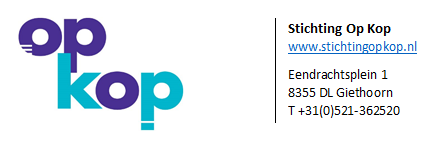 